НАКАЗПО ГАННІВСЬКІЙ ЗАГАЛЬНООСВІТНІЙ ШКОЛІ І-ІІІ СТУПЕНІВПЕТРІВСЬКОЇ РАЙОННОЇ РАДИ КІРОВОГРАДСЬКОЇ ОБЛАСТІвід 28 серпня 2019 року                                                                                 № 160 с. ГаннівкаПро призначення громадського інспектора з охорони дитинстваЗ метою захисту інтересів дітей пільгових категорійНАКАЗУЮ:1.Призначити громадським інспектором з охорони дитинства Ганнівської загальноосвітньої школи І-ІІІ ступенів соціального педагога ОСАДЧЕНКО Н.М.2. Призначити громадським інспектором з охорони дитинства Володимирівської загальноосвітньої школи І-ІІ ступенів, філії Ганнівської загальноосвітньої школи соціального педагога ІВАНОВУ О.В.3. Призначити громадським інспектором з охорони дитинства Іскрівської загальноосвітньої школи І-ІІІ ступенів, філії Ганнівської загальноосвітньої школи заступника завідувача БОНДАРЄВУ Н.П.2.Громадському інспектору з охорони дитинства ОСАДЧЕНКО Н.М., ІВАНОВІЙ О.В. та БОНДАРЄВІЙ Н.П.:1) поновити (за потреби) банк даних:-дітей-сиріт та дітей, позбавлених батьківського піклування;- дітей, які постраждали внаслідок аварії на ЧАЕС;- дітей з багатодітних сімей;- дітей з малозабезпечених сімей;- дітей сімей, які перебувають у складних життєвих обставинах; - діти трудових мігрантів2) розробити план роботи громадського інспектора з охорони дитинства до 06.09 2019 року.3. Контроль за виконанням даного наказу покласти на завідувача Володимирівської загальноосвітньої школи І-ІІ ступенів, філії Ганнівської загальноосвітньої школи І-ІІІ ступенів МІЩЕНКО М. І., на завідувача Іскрівської загальноосвітньої школи І-ІІІ ступенів, філії Ганнівської загальноосвітньої школи І-ІІІ ступенів ЯНИШИНА В.М. та на заступника директора з навчально-виховної роботи Ганнівської загальноосвітньої школи І-ІІІ ступенів ЩУРИК О.О.Директор школи:                                                                                   О.КанівецьЗ наказом ознайомлені:                                                                            М.МіщенкоВ.ЯнишинН.ОсадченкоО.ЩурикТ.ПогорєлаН.Бондарєва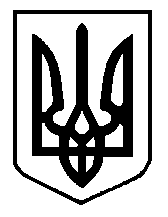 